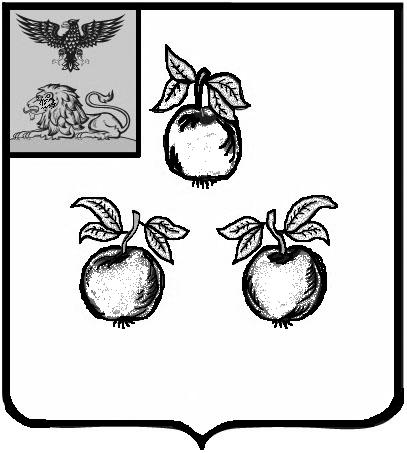 БЕЛГОРОДСКАЯ ОБЛАСТЬАДМИНИСТРАЦИЯ МУНИЦИПАЛЬНОГО РАЙОНА«КОРОЧАНСКИЙ РАЙОН» ПОСТАНОВЛЕНИЕКороча«_____»__________________ 2022 г.                                                                                                            №_________О выявлении правообладателя ранее учтенного объекта недвижимостиВ соответствии со статьей 69.1 Федерального закона от 13 июля 2015 года № 218-ФЗ «О государственной регистрации недвижимости» администрация муниципального района «Корочанский район» п о с т а н о в л я е т: В отношении земельного участка с кадастровым номером 31:09:1308013:19 	общей площадью 537 кв.м, расположенного по адресу: Белгородская область, Корочанский район, с. Алексеевка, в качестве правообладателя, владеющего данным земельным участком 
на праве собственности, выявлена Буглова Галина Владимировна, … года рождения,  место рождения: … , паспорт гражданина Российской Федерации серия … № …, выдан … года, код подразделения: …, 
СНИЛС …, проживающий по адресу: … .Право собственности Бугловой Галины Владимировны
на указанный в пункте 1 настоящего постановления земельный участок подтверждается выпиской из постановления главы администрации Алексеевского сельского Совета № … от 21 … года, выданным администрацией Алексеевского сельского совета Корочанского района Белгородской области.Комитету муниципальной собственности и земельных отношений администрации района (Бувалко И.В.) в срок не более пяти рабочих дней со дня принятия данного постановления:– направить заявление о внесении в Единый государственный реестр недвижимости сведений о правообладателе на указанный в пункте 1 настоящего постановления объект недвижимости;– направить копию данного постановления Бугловой Г.В. по адресу регистрации по месту жительства, либо вручить с распиской в получении.Директору МКУ «Административно-хозяйственный центр обеспечения деятельности органов местного самоуправления муниципального района «Корочанский район» Кладиенко Е.А.:– обеспечить размещение настоящего постановления на официальном сайте органов местного самоуправления муниципального района «Корочанский район» в информационно-коммуникационной сети общего пользования.Контроль за исполнением постановления возложить на заместителя главы администрации района – председателя комитета муниципальной собственности и земельных отношений Бувалко И.В.Глава администрацииКорочанского района                                                                        Н.В. Нестеров 